Mamy, mamulienky, mamičky , pozývame Vás na oslavy Vášho sviatku.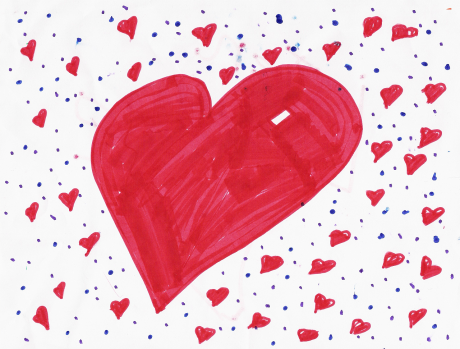 
 KDE?  V MŠ        KEDY? I.trieda-fialky  14.5.2013 ,v utorok  o  15,00 hod.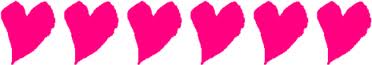 II.trieda-púpavy   14.5.2013, v utorok o 15,00 hod.III.trieda–tulipány 13.5.2013,v pondelok  o 15,00 hod.„Mamka moja zlatá, mamka, mamička,
tebe patrí táto prekrásna kytička.
nech ti povie každý lupienok aj kvet,  že si mamička, môj celučičký svet.“                                                                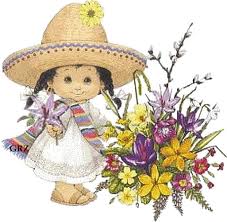 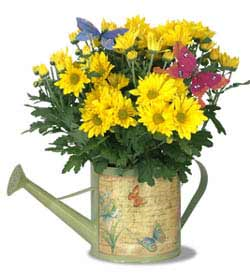 